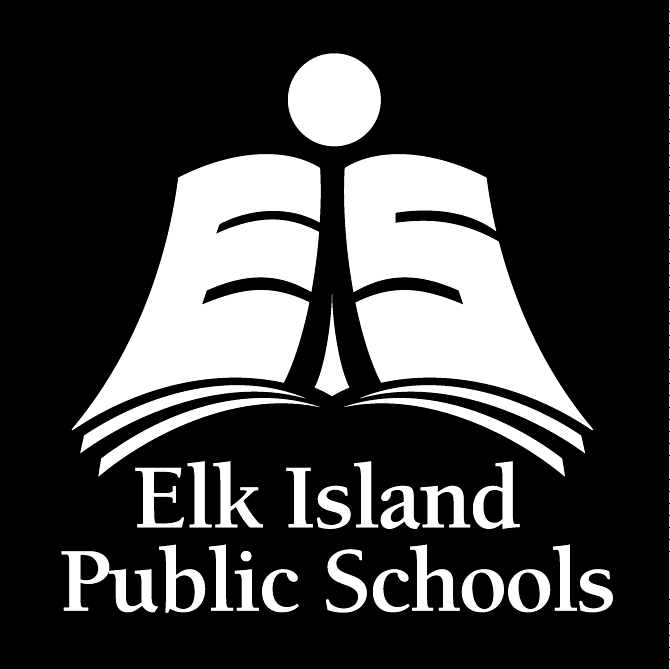 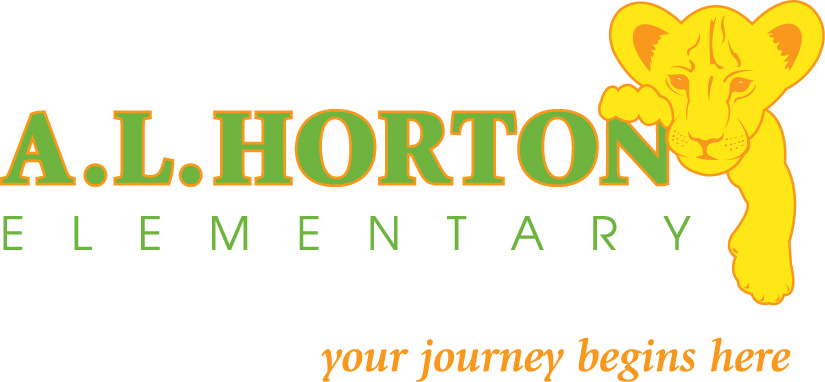 Kindergarten Supply List2016/2017Each student is responsible for the purchase of his or her school supplies. Following is a list of supplies required by KINDERGARTEN students for school opening September. PLEASE HAVE ALL PROPERTY CLEARLY LABELLED WITH STUDENTS NAME.1    	empty clear plastic Rubbermaid type shoe box sized with lid (to house extra set of clothes & extra school supplies)1	extra set of clothes (socks, 2 underpants, pants, shirt) to be left at school in case of accidents/ playground mishaps)      HB Pencils1	box of Kleenex4	large glue sticks (20g) 2 	duo tangs1	plain (no lines) exercise book (Hilroy or Media)2 	1/2 plain - 1/2 lined (these books have the dotted lines to help students learn how to print)2 	one inch binderspackage of pencil crayons (24 pack)  	white eraser      clear plastic sheet protectorspackage mixed plastic utensils (forks, spoons)Ziploc Bags (5 sandwich and 5 large)	1	durable back pack1 	lunch type box/bag1	pair of Velcro running shoes with non marking soles to wear inside (labeled)YOUR CHILD WILL NEED SKATES AND A CSA APPROVED HELMET WHEN WE GO SKATINGAll materials need to be replaced as they are used or lost. Please have students bring all supplies on the first day of school. 